Wielkopolski Urząd Wojewódzki w Poznaniu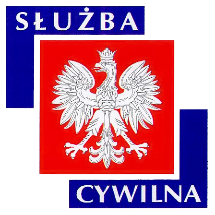 Ogłoszenie o naborze z dnia 05 września 2019 r.WYMIAR ETATU: 0,5 STANOWISKA: 1 Dyrektor Generalny poszukuje kandydatów\kandydatek na stanowisko:psychologw Wydziale Bezpieczeństwa i Zarządzania Kryzysowego WUW w Poznaniu nr ref. 137/19MIEJSCE WYKONYWANIA PRACY:
Poznań 
ul. Wiśniowa 13a ADRES URZĘDU:Al. Niepodległości 16/18 
61-713 Poznań WARUNKI PRACY•   praca zmianowa bez pory nocnej 
•   wyjazdy służbowe 
•   praca samodzielna 
•   zadania realizowane w siedzibie Centrum Powiadamiania Ratunkowego w Poznaniu 
•   praca przy monitorze ekranowym powyżej 4 godzin na dobę 
•   stanowisko pracy wyposażone w meble biurowe dostosowane do wymagań określonych dla takich stanowisk 
•   stanowisko pracy znajduje się w budynku wyposażonym w windy osobowe, wejście możliwe po schodach 
•   klatka schodowa o szerokości 120 cm z poręczami 
•   korytarz biurowy o szerokości nie mniejszej niż 200 cm 
•   drzwi wejściowe do pokoi biurowych o szerokości 90 cm 
•   pomieszczenia wewnątrz budynku przystosowane dla osób z niepełnosprawnością 

Pracownikom oferujemy: 
•   stabilne zatrudnienie na podstawie umowy o pracę 
•   dodatek stażowy 
•   dodatkowe wynagrodzenie roczne 
•   nagrody wypłacane z funduszu nagród uzależnione od jakości pracy 
•   możliwość podnoszenia kwalifikacji i rozwoju zawodowego 
•   pakiet świadczeń socjalnych (dofinansowanie wypoczynku oraz różnych form aktywności kulturalno-oświatowej i sportowo-rekreacyjnej, upominki świąteczne dla dzieci w ramach zakładowego funduszu świadczeń socjalnych) 
•   możliwość skorzystania z atrakcyjnej oferty ubezpieczenia grupowego 
•   możliwość skorzystania z a atrakcyjnej oferty zniżkowej na przejazdy koleją 
•   pracę w siedzibie Centrum Powiadamiania Ratunkowego w Poznaniu (ul. Wiśniowa 13a) 
•   bezpłatny, zamknięty parking dla pracownikówZAKRES ZADAŃzapewnienie pracownikom Centrum Powiadamiania Ratunkowego wsparcia psychologicznego, udzielanie porad oraz podejmowanie działań profilaktycznych i terapeutycznychprowadzenie zajęć z zakresu skutecznej komunikacji, radzenia sobie ze stresem, presją czasu, podejmowaniem szybkich decyzji, zapobiegania wypaleniu zawodowemu, asertywnościodsłuchiwanie i analiza rozmów operatorów numerów alarmowych zatrudnionych w Centrum Powiadamiania Ratunkowegoudział w procesach rekrutacji na stanowiska operatorów numerów alarmowych oraz wybranych procesach rekrutacji na wolne stanowiska w służbie cywilnejudział w zajęciach z zakresu psychologii działań ratowniczych przeprowadzanych podczas szkoleń operatorów numerów alarmowych zatrudnionych w CPR na terenie całego krajuudział w procesie adaptacji nowozatrudnionych pracownikówWYMAGANIA NIEZBĘDNEwykształcenie: wyższe psychologiczne (ukończone jednolite pięcioletnie studia magisterskie na kierunku psychologia lub studia dwustopniowe na kierunku psychologia) doświadczenie zawodowe: co najmniej 2 lata w zawodzie psychologa wiedza z zakresu: psychologii działań ratowniczych, interwencji kryzysowej, systemu powiadamiania ratunkowego, ochrony danych osobowychznajomość rozporządzenia w sprawie organizacji i funkcjonowania centrów powiadamiania ratunkowegoposiadanie obywatelstwa polskiegokorzystanie z pełni praw publicznychnieskazanie prawomocnym wyrokiem za umyślne przestępstwo lub umyślne przestępstwo skarboweWYMAGANIA DODATKOWEukończone studia podyplomowe z zakresu zarządzania zasobami ludzkimi, psychologii pracy, pedagogiki lub administracjikomunikatywna znajomość języka angielskiegowiedza z zakresu ratownictwa medycznego, zarządzania kryzysowego, zasad funkcjonowania administracji publicznej, organizacji i zarządzaniadyspozycyjnośćDOKUMENTY I OŚWIADCZENIA NIEZBĘDNECV i list motywacyjnyKopie dokumentów potwierdzających spełnienie wymagania niezbędnego w zakresie wykształceniaKopie dokumentów potwierdzających spełnienie wymagania niezbędnego w zakresie doświadczenia zawodowego / stażu pracyKandydaci aplikujący online zobowiązani są do dostarczenia własnoręcznie podpisanych oryginałów wszystkich wymienionych poniżej oświadczeń najpóźniej w dniu przystąpienia do pierwszego etapu postępowania kwalifikacyjnego. Niedostarczenie tych dokumentów będzie jednoznaczne z rezygnacją z naboru.Oświadczenie o zapoznaniu się z informacją o prywatności zamieszczoną na stronie UrzęduOświadczenie o posiadaniu obywatelstwa polskiegoOświadczenie o korzystaniu z pełni praw publicznychOświadczenie o nieskazaniu prawomocnym wyrokiem za umyślne przestępstwo lub umyślne przestępstwo skarboweDOKUMENTY I OŚWIADCZENIA DODATKOWEkopia dokumentu potwierdzającego niepełnosprawność - w przypadku kandydatek/kandydatów, zamierzających skorzystać z pierwszeństwa w zatrudnieniu w przypadku, gdy znajdą się w gronie najlepszych kandydatek/kandydatówTERMINY I MIEJSCE SKŁADANIA DOKUMENTÓWDokumenty należy złożyć do: 19 września 2019 r.Decyduje data: stempla pocztowego / osobistego dostarczenia oferty do urzęduMiejsce składania dokumentów:
ZACHĘCAMY DO SKORZYSTANIA Z MOŻLIWOŚCI APLIKOWANIA ONLINE DOSTĘPNEJ NA STRONIE: www.poznan.uw.gov.pl/oferty-pracy 

Dokumenty można również składać osobiście lub przesyłać na adres: 
Wielkopolski Urząd Wojewódzki w Poznaniu 
Al. Niepodległości 16/18 
61-713 Poznań 
Punkt Informacyjny w holu Urzędu 
(z podaniem w ofercie nr ref. 137/19) DANE OSOBOWE - KLAUZULA INFORMACYJNAInformacja o prywatności (zgodnie z Ogólnym Rozporządzeniem o Ochronie Danych Osobowych z dnia 27 kwietnia 2016 r.) zamieszczona została na stronie internetowej WUW pod adresem: www.poznan.uw.gov.pl/oferty-pracyINNE INFORMACJE:W miesiącu poprzedzającym datę upublicznienia ogłoszenia wskaźnik zatrudnienia osób niepełnosprawnych w urzędzie, w rozumieniu przepisów o rehabilitacji zawodowej i społecznej oraz zatrudnianiu osób niepełnosprawnych, nie wynosi co najmniej 6%.APLIKUJ NA TO STANOWISKO ONLINE POPRZEZ FORMULARZ ZGŁOSZENIOWY DOSTĘPNY NA STRONIE: www.poznan.uw.gov.pl/oferty-pracy 
Osoba zatrudniona na ww. stanowisku, zgodnie z art. 78 ust. 4 Ustawy z dnia 21 listopada 2008 r. o służbie cywilnej, nie może łączyć zatrudnienia w służbie cywilnej z mandatem radnego. Do składania ofert zachęcamy również osoby niepełnosprawne. 
Wzór wymaganych oświadczeń zamieszczony jest pod adresem: 
www.poznan.uw.gov.pl/sites/default/files/zalaczniki/wzor_oswiadczen_-_nabory.pdf 
Oświadczenia należy opatrzyć odręcznym podpisem wraz z datą. 
Kandydaci zakwalifikowani do kolejnych etapów naboru zostaną powiadomieni o ich terminie telefonicznie, drogą elektroniczną lub pocztową. 
Wyniki naboru opublikowane będą po zakończeniu naboru w BIP KPRM, BIP WUW oraz w siedzibie Urzędu. 
Oferty osób niezatrudnionych zostaną zniszczone po upływie 3 miesięcy od dnia zakończenia naboru. Proponowane wynagrodzenie zasadnicze brutto: 2250 zł. 
Dodatkowe informacje, w tym o kolejnych etapach naboru, można uzyskać pod nr tel. 61 854 19 91, 61 854 11 87. 
Nasz urząd jest pracodawcą równych szans i wszystkie aplikacje są rozważane z równą uwagą bez względu na płeć, wiek, niepełnosprawność, rasę, narodowość, przekonania polityczne, przynależność związkową, pochodzenie etniczne, wyznanie, orientacje seksualną czy też jakąkolwiek inną cechę prawnie chronioną. Autor: Marcin Kowalski